BIOLOGY 2022-23									October 11, 2022Today’s Agenda (Day 33)HOUSEKEEPING ITEMSHomework Check: Chapter 5 Reading GuideClass Activity: QUIZ: Chemicals and Symbols [elements, polyatomic ions, acids]	* Go to www.socrative.com  enter room “MSBBIOLOGY”  enter ID #DAY 4: Chapter 5 PPT ReviewSection 5.2 – Threats to BiodiversitySection 5.3 – Conserving BiodiversityWEDNESDAY: PSAT – NO CLASSHOMEWORK:READ: Chapter 5 – Biodiversity and Conservation AND Chapter 6 – Chemistry in BiologyCOMPLETE: Chapter 6 Reading GuideSTUDY: Chapter 5 Test, Ch 5 & 6 Vocabulary QuizCHAPTER 5 – Biodiversity and ConservationCHAPTER 6 – Chemistry in BiologyELEMENTS AND SYMBOLSPOLYATOMIC IONS & COMMON ACIDSREMINDERS:QUIZ: Chemicals and Symbols [elements, polyatomic ions, acids]  Oct. 11Chapter 5 Reading Guide – Oct. 11TEST: Ch 5  Oct. 13  Chapter 6 Reading Guide – Oct. 17QUIZ: Ch 5 & 6 Vocabulary – Oct. 18TEST: Ch 6  Oct. 20    BIOLOGY 2022-23									READING GUIDEChapter 5 Biodiversity & ConservationReview pages 116 – 135 in the Glencoe Science Biology Textbook and answer the following questions.How do extinctions affect biodiversity?List and describe three types of biodiversity.Give an example of the three types of biodiversity you listed in number 2.Why does maintaining biodiversity have a direct economic value to humans?Differentiate between the direct and indirect economic value of biodiversity.What types of events can lead to extinction?According to the table, which of these groups has suffered the largest percentage loss due to extinction?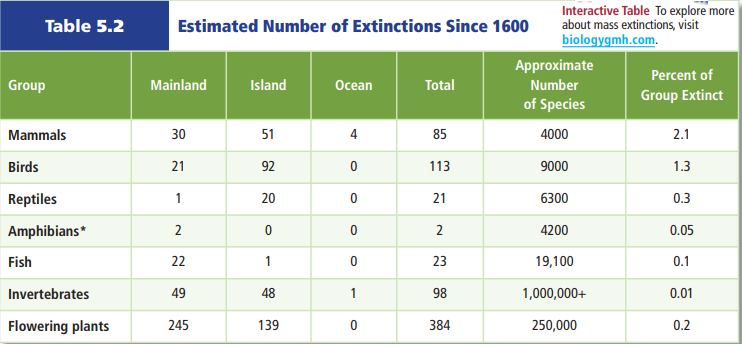 According to the table above, which of these groups has suffered the smallest percentage loss due to extinction? Why are non-native species introductions potentially so dangerous to island organisms?How are today’s high rates of extinction different from past mass extinction events?What normally happens after a mass extinction?  Why might this not happen after this mass extinction?What is overexploitation?  How does it affect biodiversity?How can disruption of a habitat be as harmful as destruction of a habitat?Describe how habitat fragmentation can lead to edge effects (describe edge effects as part of your answer).What causes eutrophication?  What are the problems associated with eutrophication?Why are introduced species a threat to biodiversity in their new habitat, but not their original habitat? What conclusion can be made based on this graph?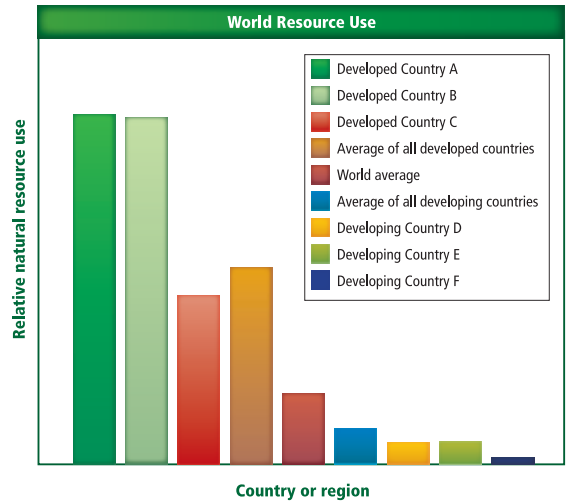 What is the difference between renewable and nonrenewable resources?  Give two examples of each.Based on the graph below, how long does it take an area to recover from a landslide?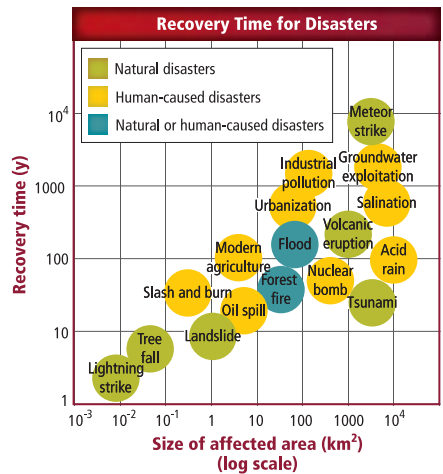 Based on the graph above, what has the greatest influence on disaster recovery time?Choose a human-caused disaster from the graph above.  Discuss the methods that could be used to restore biodiversity.Read the article on page 136 and what Wangari Maathai did in Kenya and how it has positively impacted her country.BIOLOGY 2022-23									READING GUIDEChapter 6 Chemistry in BiologyBackground extinctionBiological augmentationBiological magnificationBioremediationEcosystem diversityEdge effectEndemicEutrophicationExtinction biodiversityGenetic diversityHabitat fragmentationIntroduced speciesMass extinctionNatural resourceOverexploitationRenewable resourceSpecies diversitySustainable useAcidActivation energyActive siteAmino acidAtomsBaseBufferCarbohydrateCatalystChemical reactionCompoundCovalent bondElectron ElementEnzymeHydrogen bondIonIonic bondIsotope LipidMacromoleculeMixtureMoleculeNeutron Nucleic acidNucleotideNucleuspHPolymerPolar moleculeProductProteinProtonReactantSoluteSolutionSolventSubstrateVan der Waals forceHydrogen - Helium - Lithium - Beryllium - Boron -Carbon -Nitrogen -Oxygen -Fluorine -Neon - Sodium - Magnesium -Aluminum - Silicon -Phosphorus-Sulfur -Chlorine -Argon -Potassium-Calcium - Chromium - Manganese -Iron -Cobalt -Nickel -Copper -Zinc -Arsenic - Selenium - Bromine - Krypton - Palladium -Silver -Cadmium -Tin -Iodine -Xenon - Cesium - Barium - Platinum - Gold -Mercury -Lead -Radon -Radium -AcetateAcetateAmmoniumBromateCarbonateChlorateChloriteChromateCyanateCyanideDichromatedihydrogen phosphatehydrogen carbonate / bicarbonatehydrogen phosphatehydrogen sulfate / bisulfateHydroxideHypochloriteIodateNitrateNitriteOxalatePerchloratePermanganatePeroxidePhosphatePhosphiteSulfateSulfiteThiocyanateThiosulfateAceticBromicChloricChlorousHydrobromicHydrochloricNitricPhosphoricSulfuricReview pages 148 – 171 in the Glencoe Science Biology Textbook and answer the following questions.Define matter.  Describe atoms in terms of matter.State the location and charge of the three subatomic particles of an atom.Why are elements in the periodic table placed in the groups (vertical columns)?List the most abundant element in living organisms and then nonliving matter.  Do the same for least abundant.What are isotopes?  Give an example.What are compounds?  Explain how they are the same, or how they are different, then the individual elements they are made of.Describe how covalent bonds form.  Give an example.Describe how ionic bonds form.  Give an example.What types of elements tend to donate electrons?  What type of elements tend to accept electrons?What are van der Waals forces?  What factors determine the strength of these forces?Why must all chemical reactions be balanced?Label the reactants and products in the following equation:6CO2 + 6H2O + sunlight  C6H12O6 + 6O2How do enzymes work in terms of activation energy?Describe what is taking place in the diagram below: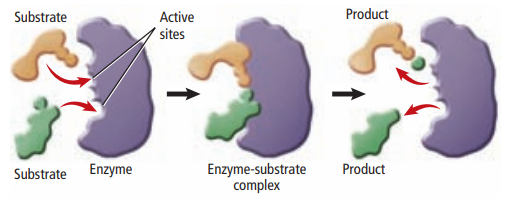 Explain why water is a polar molecule.Compare and contrast homogeneous mixtures and heterogeneous mixtures.Describe the difference between acids and bases in terms of ions.List 2 common acids and two common bases.How do buffers help organisms maintain homeostasis?List and describe the four most essential macromolecules in organism.